.Count In: 32 secondsSIDE, BACK ROCK, 1/4 TURN ROCK 1/2 TURN 1/2 TURN SWEEP, BEHIND SIDE CROSS SWEEP, CROSS 1/4 TURN 1/2 TURN 1/2 TURNBACK ROCK SPIRAL FULL TURN, RUN X3, CROSS ROCK SIDE, BACK ROCK 1/4 TURN 1/2 TURN1/2 TURN STEP SWEEP, CROSS SIDE BEHIND SWEEP, BEHIND 1/4 TURN STEP SWEEP, CROSS SIDE BACK ROCK 1/4 TURN 3/8 TURNWALK RUN RUN, STEP 1/2 TURN STEP, FULL TURN, SWEEP CROSS, FULL TURN FULL TURNRESTART: During the 3rd wall after counts 15& (back rock recover) do the following steps and then Restart the danceContact: debmcwotzit@gmail.comLast Update – 31st Jan. 2016Heart in My Hand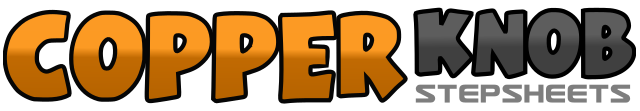 .......Count:32Wall:0Level:Advanced NC2.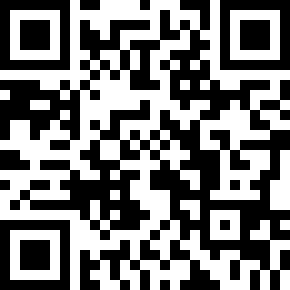 Choreographer:Debbie Rushton (UK) - January 2016Debbie Rushton (UK) - January 2016Debbie Rushton (UK) - January 2016Debbie Rushton (UK) - January 2016Debbie Rushton (UK) - January 2016.Music:Over and over Again (feat. Ariana Grande) - Nathan SykesOver and over Again (feat. Ariana Grande) - Nathan SykesOver and over Again (feat. Ariana Grande) - Nathan SykesOver and over Again (feat. Ariana Grande) - Nathan SykesOver and over Again (feat. Ariana Grande) - Nathan Sykes........1 2&Step R to R side, Rock L behind R, Recover weight forward onto R3&4Making 1/4 turn L rock forward on L, Making 1/2 turn R take weight forward onto R, Making 1/2 turn R step back on L and sweep R around from front to back (9 o clock)5&6Cross R behind L, Step L to L side, Cross R over L and sweep L around from back to front7&8&Cross L over R, Make 1/4 turn L stepping back on R, Make 1/2 turn L stepping L forward, Make 1/2 turn L stepping R back (6 o clock)1&2Rock back on L, Recover forward onto R, Step L forward and spiral a full turn over R shoulder (weight stays on L) (6 o clock)3&4Making ½ turn over your R shoulder, run round R, L R in a semi circle (12 o clock)5&6Cross rock L over R, Recover weight back onto R, Take big step to L side7&8&Rock R behind L, Recover weight forward onto L, Make 1/4 turn R stepping R forward, Make 1/2 turn R stepping back on L (9 o clock)1 2&Make 1/2 turn R stepping R forwards and sweeping L around from back to front, Cross L over R, Step R to R side (3 o clock)3 4&Cross L behind R and sweep R from front to back, Cross R behind L, Make 1/4 turn L stepping L Forward (12 o clock)5 6&Step R forward and sweep L around from back to front, Cross L over R, Step R to R side7&8&Rock L behind R, Recover weight forward onto R, Make 1/4 R stepping back on L, Make 3/8 turn R stepping R to R side (7 o clock)1 2&Staying on the diagonal, Step forward on L, Run forward R, L (7 o clock)3&4&Step R forward, Pivot 1/2 turn L taking weight into L, Step R forward, Make 1/2 turn R stepping back on L (7 o clock)5&6Make 1/2 turn R stepping R forward, Sweep L from back to front whilst making 1/8 turn R (squaring up to side wall), Cross L over R (3 o clock)7&8&Travelling to your R, Make 2 full turns over your R shoulder stepping R, L, R, L16 &Rock R out to R side, Recover weight onto L (&)  (facing 6 o clock)